BREEZY HILL WATER & SEWER CO., INC.TRANSFER/TAP FORMThis agreement, between the BREEZY HILL WATER & SEWER CO., INC., a non-profit corporation, organized and incorporated in the State of South Carolina, hereinafter called Breezy Hill, and, a       member of the service territory, hereinafter called the Member.Bill To:   Phone #:  Email:  WITNESS:Whereas, the Member desires to purchase farmstead and domestic water from Breezy Hill, and to enter into a water users’ agreement as required by the Bylaws and policies of Breezy Hill.Now therefore, in consideration of the mutual covenants, promises and agreements herein contained, it is hereby understood and agreed:Breezy Hill shall furnish, subject to the limitations hereinafter provided for, such quantity of water for domestic and farmstead purposes as the Member may desire in connection with his property located at	LOT #     , ADDRESS:  The Member shall install and maintain at his own expense a service line which shall begin at the cut-off valve provided by Breezy Hill. Members are responsible for the Member’s cut-off valve and regulator, from the meter to the house.The Member’s service line shall connect with the distribution system of Breezy Hill at the nearest place of desired use by the Member, provided Breezy Hill has determined in advance that Breezy Hill is of sufficient capacity to permit delivery of water at that point.The Member shall pay for such water at rates, times and places as shall be determined by the Board of Directors.The Member shall pay the minimum periodic charge commencing on the date that service is connected.  If the Member “drops” the service for more than sixty days (does not pay the minimum charge), the service tap is forfeited and a new tap fee is due in order to reinstate service.The Member shall not connect any additional dwelling or residence to be served through his meter without prior notification to Breezy Hill.The Member agrees that he will make no physical connection between any private water system and Breezy Hill.  Breezy Hill may at any reasonable time make inspections to enforce this provision.  Violation of this provision shall be grounds for disconnection of the service without refund of any tap fees or deposits.Breezy Hill will install an angle valve, meter, meter box, and Member cut-off at each service.  Use of the angle valve, meter and meter box are for the exclusive use of Breezy Hill.As Breezy Hill water pressures are greater than 200 psi in certain areas, Breezy Hill will install a pressure regulator if pressure is greater than 80 psi.  The regulator and Member cut-off valve are the property of the homeowner and Breezy Hill assumes no liability for the device’s failure nor will Breezy Hill maintain the regulator and Member cut-off valve in the future.  We recommend Members regularly check/maintain/replace the devices as necessary.  The Member acknowledges this specific paragraph and agrees to these terms by initialing this paragraph.   ______The South Carolina Dept. of Health also now requires any residential in-ground lawn sprinkler system to comply with certain backflow prevention laws. Please visit www.bhws.org for a Test Form and a list of SCDHEC Certified Testers.  Should such a sprinkler system be installed, the Member acknowledges that he/she is aware that a double check valve assembly (dcva) must be installed. This device will be tested at installation and every three (3) years thereafter by a SCDHEC Certified Backflow Tester.  No well or any other source of water can be attached to the sprinkler system. Breezy Hill must be notified prior to the device being placed into service for inspection.  Violation of this provision will result in an immediate termination of service.  The Member acknowledges this specific paragraph and agrees to these terms by initialing this paragraph.   ______Breezy Hill shall have final jurisdiction in any question of location of service line to its distribution system and shall determine the allocation of water to Members in the event of a shortage.The failure of a Member to pay water charges duly imposed shall result in the automatic imposition of the following penalties:Non-payment within 21 days from the due date will be subject to a penalty of 10% of the delinquent amount.Non-payment within 30 days from the due date will result in the water being shut off from the Member’s property.In the event it becomes necessary for Breezy Hill to shut off the water from a Member’s property, a fee will be charged for the reconnection of the service.Non-payment for sixty days after original due date will allow Breezy Hill to remove the meter and cause forfeiture of initial tap fee.  The Member will allow Breezy Hill to terminate his service and, in such event, the Member shall not be entitled to receive, not Breezy Hill obligated to supply, any water under this agreement.  If reinstatement is requested after this date, a new tap fee will be paid.IN WITNESS WHEREOF, we have hereunto executed this agreement this   day of  Attest:						____________________________________						MEMBER________________________                        __________________________________WITNESS					FOR BREEZY HILL WATER & SEWERDear Member:Welcome to Breezy Hill Water & Sewer Co., Inc.  It is the goal of your water/sewer utility to provide safe and reliable service at the most economical rates that are possible.  Bank draft is available; we also accept debit/credit cards.For your information, Breezy Hill is open  Monday – Friday, except holidays.  The number for emergencies after hours is: 803-645-0272.Please be aware that Breezy Hill is on an ascending rate structure; every Member is given the lowest rate possible for the average Member water bill.  After average water needs are met (the average is 10,000 gallons per month), the rates begin to increase.  For the average water Member using 10,000 gallons, the bill would be $40.75 (excluding sewer).  However, be aware that the rate escalates at both 10,001 gallons and greater than 20,001 gallons.  For example, a Member using:	Gallons	Cost	10,000	$40.75	30,000	$133.25	50,000	$238.25	100,000	$500.75Why the increase in rates?  Breezy Hill Water is drawing what is estimated to be 85% of the maximum amount of groundwater that can be pulled from the underground aquifer.  The rest of water being used is being purchased from other cities that withdraw from the .  Water has become a limited and very precious commodity in the southeast and at Breezy Hill because of the unprecedented growth rate throughout the area.  The “water wars” of the west are rapidly approaching the southeast.  Without this vital natural resource, life is not possible.We would advise you to immediately check your sprinkler system to determine its output.  We have seen many sprinkler systems set by the nurseries and contractors to water three (3) times per day seven (7) days a week.  We can almost guarantee a resulting bill of $400.00 or more.  We do not want you to experience this unless you choose to water at that rate.Again, welcome as a valuable Member of Breezy Hill Water & Sewer Co., Inc.Initials:  Received with rate sheet __________Dear Member: (Member Copy)Welcome to Breezy Hill Water & Sewer Co., Inc.  It is the goal of your water/sewer utility to provide safe and reliable service at the most economical rates that are possible.  Bank draft is available; we also accept debit/credit cards at this time.For your information, Breezy Hill is open  Monday – Friday, except holidays.  The number for emergencies after hours is: 803-645-0272.Please be aware that Breezy Hill is on an ascending rate structure; every Member is given the lowest rate possible for the average Member water bill.  After average water needs are met (the average is 10,000 gallons per month), the rates begin to increase.  For the average water member using 10,000 gallons, the bill would be $40.75 (excluding sewer).  However, be aware that the rate escalates at both 10,001 gallons and greater than 20,001 gallons.  For example, a member using:	Gallons	Cost	10,000	$40.75	30,000	$133.25	50,000	$238.25	100,000	$500.75Why the increase in rates?  Breezy Hill Water is drawing what is estimated to be 85% of the maximum amount of groundwater that can be pulled from the underground aquifer.  The rest of water being used is being purchased from other cities that withdraw from the .  Water has become a limited and very precious commodity in the southeast and at Breezy Hill because of the unprecedented growth rate throughout the area.  The “water wars” of the west are rapidly approaching the southeast.  Without this vital natural resource, life is not possible.We would advise you to immediately check your sprinkler system to determine its output.  We have seen many sprinkler systems set by the nurseries and contractors to water three (3) times per day seven (7) days a week.  We can almost guarantee a resulting bill of $400.00 or more.  We do not want you to experience this unless you choose to water at that rate.Again, welcome as a valuable member of Breezy Hill Water & Sewer Co., Inc.Initials:  Received with rate sheet __________NEW MEMBER INFORMATION SHEETPlease visit our website www.bhws.org for Notifications, General Information and subscribe to Alerts.Bill Information:Your bill is a postcard bill—they do not come in an envelope.  A sample bill is posted in the Member Service Window for viewing.The bills go out on the 10th of the month and they are due by the 31st If your bill is not paid by the due date:10% penalty will be applied.If not paid by the “to avoid service charge and lock out date” which is located in the middle of the bill on the right hand side, we will lock the meter.Past Due amount and a fee of $25 (between 8:30AM-5PM) has to be paid before the meter is unlocked. The fee increases to $50 outside of the posted working hours.A $100 tampering fee will be added to your bill if you tamper with the water meter. It is also a Federal Offense to tamper with the water meter.Ways you can pay your bill:Bring into the office-cash, check, debit or credit cards, there is no fee if paid in office.Drop your payment into the drop box on the other side of the drive thru window.Mail your payment.Pay online at www.secureutilities.com - call the office for your pin # in order to setup your account online. If using PayPal to pay your bill, please allow 3-5 days to be applied to your account in order to avoid other fees.You can call 803-663-6455 to pay your bill over the phone with your debit/credit card.  We charge $3.00 to take your payment over the phone.You can pay directly through your bank bill pay system.  If the payment comes in late, we do not take off penalties.We have bank draft available, drafts occur on the 25th of the month at no charge to you.Miscellaneous Information:We install a pressure regulator as a Member courtesy; however, it is your responsibility to replace the pressure regulator should any problems occur.You may want to set the sprinkler timer to your specific needs.If you have a sprinkler system, the backflow has to be tested every 3 years. If this is a new home, a double check valve assembly was installed.  It is the Builder’s responsibility to have the backflow tested the first time; afterwards, it is the Member’s responsibility. Taps will not be transferred to the Home Purchaser without a completed backflow report for the sprinkler system.We will send a letter to you when it is time for the backflow to be tested.  If you do not respond within 30 days from the date on the letter, you will be charged $50.00 and a certified letter will be mailed to you.  You can incur charges of $5.00 per day until results are turned into the office and/or we hire someone to test the backflow.  The cost to have the backflow tested will be added to your bill.  Thank you,Breezy Hill Water & Sewer Company, Inc.For your information, many new Members ask about garbage services.  Two local providers are:	 Note:  no recommendations are made for these providersNorris-Curry Sanitation 803-594-9378 		Waste Management 803-648-6714 Failure to receive bill does not excuse non-payment! WE ARE NOT RESPONSIBLE FOR THE MAIL.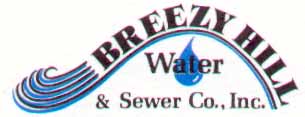 WATER RATE STRUCTUREJanuary 1, 2020RESIDENTIAL RATESWATER0-1,000 Gallons	$16.00 Minimum1,001 - 10,000 Gallons	@$2.75 per 1,000 Gallons10,001 - 20,000 Gallons	@$4.00 per 1,000 Gallons20,001 - Up Gallons	@$5.25 per 1,000 Gallons**MULTI-RATE STRUCTURE (INCLUDING MOBILE HOME PARKS)Should a Member add another dwelling on the meter, the water bill will be calculated as follows:Consumption     # of dwellings = use per dwellingThe bill is then determined for the use per dwelling at residential rates and multiplied by the # of dwellings.SEWER0 - 1,000 Gallons	$12.00 Minimum1,001 - Gallons	@$2.15 per 1,000 Gallons(Flow may be based on November - March water usage)COMMERCIAL RATESWATER¾” and 1”	$42.35 Minimum including 5,000 Gallons1 ½” Meter	$47.35 Minimum including 5,000 Gallons2”	$52.35 Minimum including 5,000 Gallons3”	$82.35 Minimum including 5,000 Gallons4”	$132.35 Minimum including 5,000 Gallons6”	$257.35 Minimum including 5,000 Gallons8”	$347.35 Minimum including 5,000 GallonsUsage over 5,000 Gallons	@$4.00 per 1,000 GallonsSEWER$35.00 Minimum 	$2.35 per 1,000 GallonsFIRE HYDRANT RATE$50.00 for 5,000 Gallons5,001 – up	@$5.00 per 1,000 GallonsTAP  FEES5/8” X 3/4” Tap 	$910.001” Tap	$1,210.001 1/2” Tap	Cost Plus 15%2” Tap (Plus Cost of Bore)	 Cost Plus 15%All Over 2”	Cost Plus 15%Sewer	Cost Plus 25%OTHER CHARGESMeter Deposit Owner (Water Only)	$40.00Meter Deposit Renter (Water Only)	$80.00Meter Deposit Owner (Water & Sewer)	$80.00Meter Deposit Renter (Water & Sewer)	$125.00Transfer Fee	$20.00Late Charge (Past Due Account)	10% of Delinquent BillReturned Check Charge	$30.00Reconnect Fee (Non-Payment Lockout  - M - F 8:30 Am - 5:00 Pm)	$25.00Reconnect Fee (After Hours)	$50.00Credit Card Convenience Fee (Telephone Usage Only)	$3.00Breezy Hill has been experiencing a rash of damage to its utilities during construction of new homes.  This has ranged from water meter services and boxes being damaged to sewer taps and cleanouts being broken.  These sewer repairs have been extremely expensive as many times sand has gotten into the main lines necessitating bringing in sewer trucks to clear the main lines.  While not all damage is due to carelessness, we have found the majority of instances of damage have been due to our lenient policy of fixing these utilities at no charge.  We have also moved and changed the grade on meter boxes as many as four (4) times on the same service.  Breezy Hill sets these boxes at the correct grade before leaving the job site and takes pictures of the final installation.  When the boxes are plumbed to the houses they are not set back to final grade requiring us to come back and redo the service.The following charges will be incurred:WATERRaise, Lower, or Move Service	$250.00Move Service and Tap	$660.00 + parts + expensesSEWERMove Cleanout	$250.00 + parts + expensesMove Cleanout and Tap	$500.00 + parts + expensesRepair Broken Cleanout	$250.00 + parts + expensesThe taps will not be transferred nor any other taps be provided until the charges are paid.